Publicado en 28947 el 30/11/2012 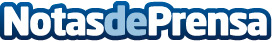 Todo100.com ofrece grabado láser de carcasas para iPhoneLas carcasas personalizadas de forma original son una estupenda idea como regalo de empresaDatos de contacto:Todo100.com916422050Nota de prensa publicada en: https://www.notasdeprensa.es/todo100com-ofrece-grabado-laser-de-carcasas-para-iphone Categorias: Hogar http://www.notasdeprensa.es